ОПРОСНЫЙ ЛИСТ Краны  консольные стационарные на колоннегрузоподъёмностью от 0,25 тонн до 1 тонн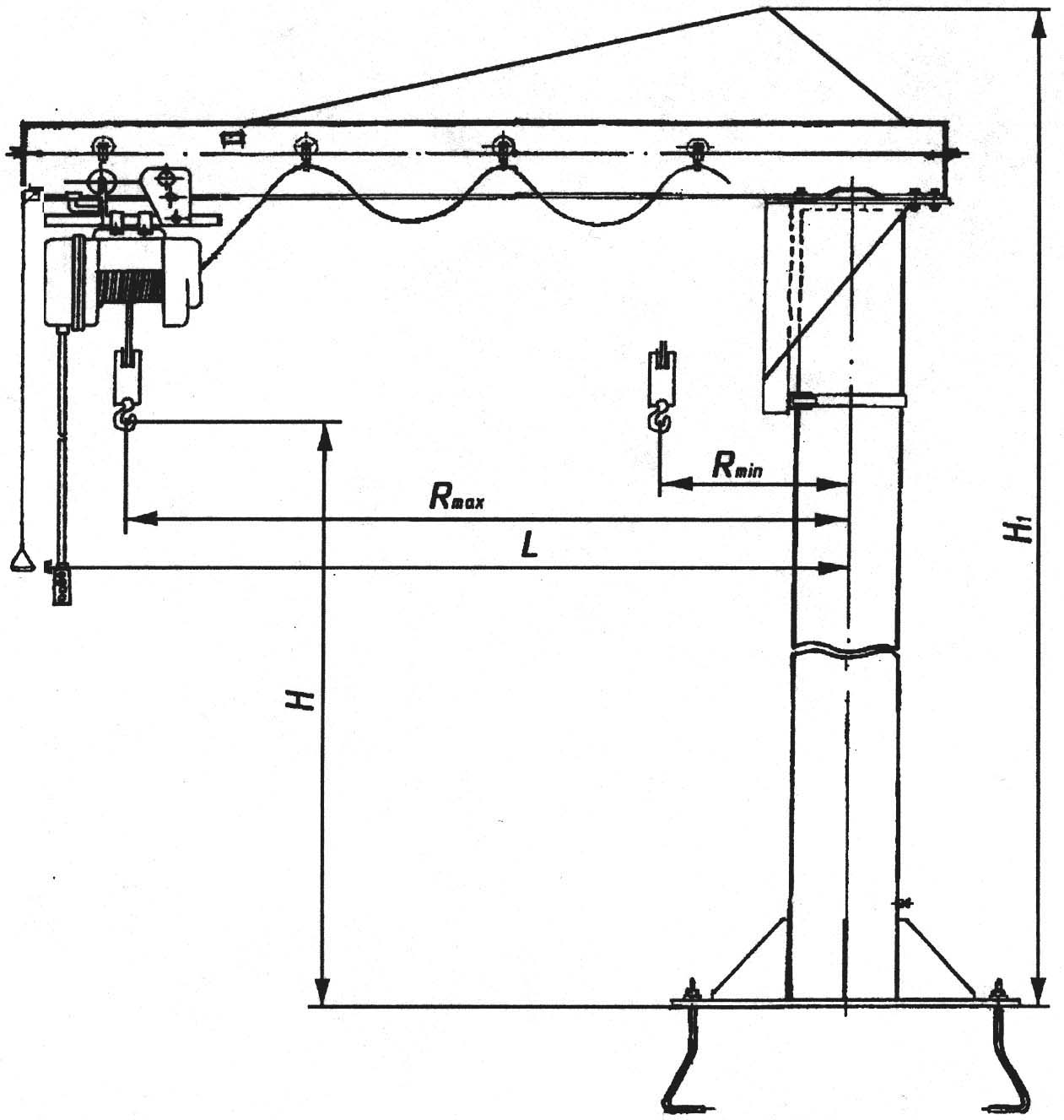 *для кранов с механическим поворотом консоли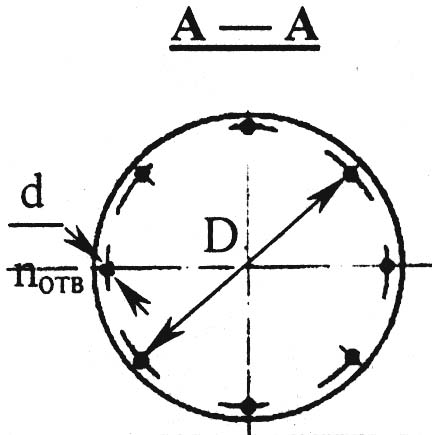 **Возможна установка системы радиоуправления краном, ОГП, тормоза на перемещения талиРисунок не определяет  конструкцию крана. ТЕХНИЧЕСКИЕ   ХАРАКТЕРИСТИКИ В таблицах даны ориентировочные значения.*, ** возможно изготовление консольника с большей высотой подъема и с большем вылетом консоли. Кран консольный стационарный на колонне г/п 0,25 – 1тнТЕХНИЧЕСКИЕ  ТРЕБОВАНИЯЗа изготовителем сохраняется право внесения изменений в конструкцию крана, согласовывая эти изменения с заказчиком.Возможно изготовление кранов с нестандартными характеристиками.В случае потребности в конкретном кране из данного опросного листа, Заказчик прикладывает к запросу заполненный опросный лист с указанием всех требуемых технических характеристик и условий поставки.Один экземпляр заполненного заказчиком опросного листа остается у Заказчика, а второй направляется Поставщику.Группа режима работы крана
по ГОСТ 25546-82(ISO 4301/1-86)3K* (A3)Управление краном**с полаПоворот консоли механический/ ручнойРод тока и напряжение50Гц, 380ВСуммарная мощность электродвигателей (не более), кВт2,5Климатическое исполнение,
категория размещенияУ1,У2, У3Температура окружающей среды, °С-20...+40(-40…+40)Исполнение кранаОПИ, ПБИГрузоподъемность, тВылетRmax*, ммВысота подъема Н, ммРасстояние от оси вращения до конца консоли L, мм не болееВысота крана Н1, мм (не более)D,ммd, ммЧисло отверстий,штМассакрана, т(не более)0,2525002000 -4000**2910Н+800Ø 7002761,470,2532002000 -4000**3610Н+800Ø 7002761,470,2540002000 -4000**4410Н+800Ø 7002761,470,2550002000 -4000**5410Н+1300Ø 7002761,470,2563002000 -4000**6710Н+1300Ø 9003361,470,525002000 -4000**2910Н+1000Ø 9003361,750,532002000 -4000**3610Н+1000Ø 9003361,750,540002000 -4000**4410Н+1500Ø 9003361,750,550002000 -4000**5410Н+1500Ø 9003361,750,563002000 -4000**6710Н+1500Ø 11004081,751,025002000 -4000**2910Н+1200Ø 9003362,331,032002000 -4000**3610Н+1200Ø 9003362,331,040002000 -4000**4410Н+1200Ø 9003362,331,050002000 -4000**5410Н+1700Ø 9003362,331,063002000 -4000**6710Н+2200 Ø 11004082,8СВЕДЕНИЯ,  СООБЩАЕМЫЕ  ЗАКАЗЧИКОМСВЕДЕНИЯ,  СООБЩАЕМЫЕ  ЗАКАЗЧИКОМ1. Грузоподъемность, т2. Вылет стрелы  Rmax,  м3. Высота подъема, м4. Поворот консоли (ручной/механический)5. Угол поворота консоли, град.6. Тип тали (ручная/электрическая)7. Климатическое исполнение, категория размещения (У1, У2, У3)8. Исполнение крана (ОПИ, ПБИ)9. Характеристики среды 10. Температура окружающей среды, град. С11. Дополнительные требования12. Количество заказываемых кранов	13. Наименование предприятия (организации)14. Адрес предприятия (организации, почтовый)15. Фамилия, инициалы, должность			место печати			____________________________подпись      место печати			____________________________подпись      